Tournoi Ping-Pong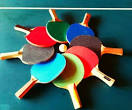 Inter COSamedi 24 avril 2021 à 9hà Marly Grand-Pré ( Parking Route des écoles 28, salle sous l’école primaire)Venez nombreux représenter votre CO pour cette belle rencontre sportive avec des prix attractifs pour tous ! Même si tu ne joues pas du ping-pong, viens encourager tes camarades de classe et mettre de l’ambiance ! C’est un bon moment d’amitié à partager  ! 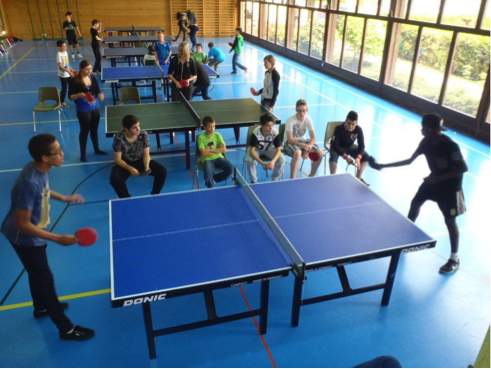 Si tu es licencié dans un club de ping-pong tu peux venir en tant qu’arbitre, tu seras aussi récompensé, mais tu ne peux pas jouer !Il y aura des catégories filles et des catégories garçons (par tranche d’âge). Pour cette raison, veuillez remplir le talon d’inscription ci-dessous !Dariusz, notre curé modérateur, proposera aussi une halte spirituelle avant la distribution des nombreux prix ! Cette année, aucune subsistance vendue sur place : n’oublie pas ton PIC-NIC 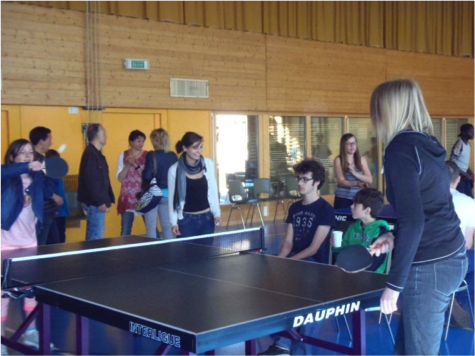 Fin de la rencontre vers 14h00-----------------------------------------------------------------------------------------------------TALON D’INSCRIPTION POUR LA RENCONTRE PING-PONGà retourner jusqu’au 19 avril à darkapi@bluewin.chNOM : ………………………………….     PRENOM : ………………………………………ADRESSE : …………………………………………………………………………………….DATE DE NAISSANCE précise : 	…………………………. ……………………………NATEL OU TELEPHONE :   ………………………………………………………………….